华夏幸福基业股份有限公司2023级“产动力”产业招商培训生校园招聘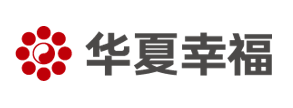 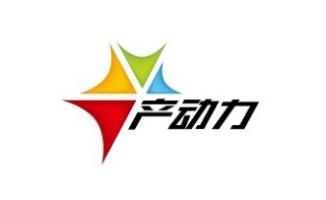 一、公司简介华夏幸福基业股份有限公司（股票代码：600340）创立于 1998 年，公司秉持“服务即未来”的理念和“服务实体企业，发展县域经济”的使命，以住宅开发和资产管理为基础，以产业新城为平台，打造以产业发展为核心的政府服务体系和以空间服务为核心的企业服务体系，致力于成为中国领先的产业新城服务商。华夏幸福产业发展集团是华夏幸福基业股份有限公司履行“服务实体企业，发展县域经济”使命、实施轻资产招商业务的主体。二十二年来，华夏幸福产业发展集团凭借专业强、真招商的丰富实践经验，创新打造了以核心能力为驱动，以团队、资本、科技与圈层为支撑的产业发展生态体系，形成了以招商引资服务为核心的轻资产业务模式，面向政府与企业，提供产业发展、投资选址综合解决方案，持续为区域导入先进产业集群。截至2022年9月底，为90余个委托区域：累计签约入园企业2800余家，其中500强企业33家，上市公司49家，国家高新技术企业560余家，知名品牌420余家，专精特新企业20家，外资企业34家。二、项目介绍产动力产业招商培训生项目，于2014年10月正式启动，是产业发展集团针对产业招商岗位倾力打造的校园招聘项目。产动力项目的培养目标为：三年成招商骨干，五年成招商能手，七年成为业务一把手。为此公司制定了系统的培养方案，覆盖人才选拔、培训与发展、任用与晋升、优秀人才保留等人才管理的全过程，持续关注产动力的培养与发展，为优秀的毕业生搭建梦想舞台。多样的培养机制：定制化工作营：启明星训练营、春笋计划导师带教：优秀导师一对一、招商全流程牵引轮岗机制：精准轮岗、多模块历练、全流程学习课题实战：行业专题研究、比武大赛标杆参观：标杆招商项目参观、现场观摩行业交流：行业专家讲座、圈层活动用人标准：坚持学习，深度思考，坚韧不拔时刻保持对新鲜事物的好奇心和敏感度志存高远，脚踏实地三、招聘岗位产动力（产业招商培训生） 岗位职责：1、根据热点产业，系统梳理行业发展逻辑，研究区域产业方向与基础，结合区域禀赋，研判重点领域&环节招商机会2、根据产业招商方向和环节，明确目标企业画像，精准导出招商企业短名单；3、根据目标企业画像，通过多种渠道方式，挖掘目标客户；4、协助推进项目考察、客户拜访、落地方案设计、商务谈判等，完成项目签约，承担招商业绩指标；5、跟进项目签约后的落地服务工作，确保项目顺利开工、投产。招聘对象：2023年应届本科生主要目标专业：电子信息、通信工程、机械制造、自动化、材料科学、化学化工、生物工程、经济学等相关专业优先工作地点：北京、上海、深圳、南京、南通、温州、廊坊四、薪酬福利公司为产动力提供极具市场竞争力的薪资，基本工资月薪9000元，同时享有项目回款分成，上不封顶。“薪资构成”：基本工资+回款分成+一次性毕业安置补贴（待定）“五险一金”：按照国家规定，足额缴纳五险一金“试用期工资”：按转正工资的100%发放五、招聘流程招聘流程：简历投递→初面→复面→终面→offer简历投递渠道：邮箱投递：shangren@cfldcn.com（请发送简历附件并写明意向工作地点）扫码投递：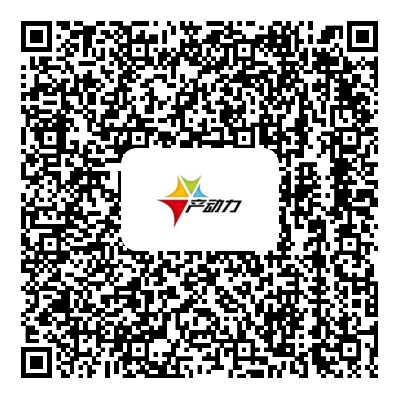 更多产业招商相关咨询，敬请关注“产业知道” 视频号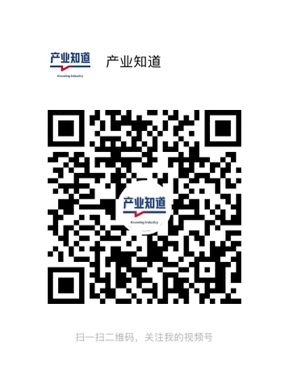 六、空中宣讲会1、空宣地点：猎聘校园平台3、空宣内容：①工作环境提前预览②华夏幸福战略解读③人力大咖指点迷津④学长学姐倾心分享⫸快来点击链接一键观看吧⫷空宣回顾：https://mp.weixin.qq.com/s/BatjXjPxjYH4aQAuZu8rjg官微推文：https://mp.weixin.qq.com/s/c6YJMM5pMD41SkD2XtWjJg⫸网申投递⫷https://mp.weixin.qq.com/s/28MSP1Go5vCax6jfgNka3g虚位以待，职等你来，快来投递吧~